5 mars 2018Concept de berline haute de gamme : l’I.D. VIZZION est le nouveau porte-étendard de la famille I.D. I.D. VIZZION – la voiture d’après-demainLe compte à rebours a commencé. À partir de 2020, Volkswagen commercialisera successivement et à un rythme soutenu de nouveaux véhicules électriques dotés d’une grande autonomie et d’un design visionnaire : la famille I.D. Trois modèles I.D. ont déjà été présentés comme concept : la compacte I.D., le SUV I.D. CROZZ, et l’I.D. BUZZ, le monospace. Aujourd’hui, au Salon de l’Automobile de Genève, qui se tiendra du 8 au 18 mars, Volkswagen présente le nouveau fleuron de la famille I.D. : l’I.D. VIZZION, une nouvelle génération de berline haut de gamme d’avant-garde. Elle propose une conduite autonome, des commandes vocales et gestuelles et grâce à l’intelligence artificielle, elle sera capable d’apprendre, ce qui est une première. Cette Volkswagen fascinante ouvrira un portail vers l’avenir à Genève.Réinterprétation du voyage et de l’espaceL’I.D. VIZZION transpose les gènes du design charismatique des modèles I.D., le design de l’électromobilité selon Volkswagen, dans l’univers des grandes berlines. Le statut de ce nouveau modèle découle d’une nouvelle interprétation intelligente des trajets et de l’espace intérieur. L’intérieur mobile, l’« Open Space », est repensé ici de manière à ce que le temps consacré aux courts et longs trajets quotidiens puisse être utilisé de manière plus productive et flexible. Choisir une voiture comme l’I.D. VIZZION est l’expression d’une décision délibérée et intelligente de ses utilisateurs, qu’elle soit utilisée dans une logique d’autopartage ou qu’elle soit détenue en pleine propriété.Les mondes réel et virtuel ne font plus qu’unL’interaction avec l’I.D. VIZZION s’effectue virtuellement par le biais de la réalité augmentée (RA). Bienvenue à l’horizon 2030, avec une connectivité réellement complète, dans un monde de mobilité où tout est imaginable et possible. La technologie de communication de la voiture a évolué pour devenir un « hôte », un assistant virtuel capable d’apprendre et de réagir avec empathie. L’I.D. VIZZION offre une chose avant tout : plus de libertés personnelles, parce qu’il s’agit d’un dispositif intelligent sur roues qui ne nécessite pas de chauffeur et devient ainsi chauffeur ; parce qu’il est tellement connecté qu’il fait partie du monde numérique ; parce qu’il donne à tous les passagers à bord (il n’y a finalement plus de conducteur) la liberté de se détendre, de communiquer, de travailler et de définir la prochaine destination de l’I.D. VIZZION. Grâce à l’interaction intuitive entre l’homme et la machine, par l’intermédiaire de la réalité augmentée et des lunettes de réalité mixte nouvellement conçues, l’HoloLens développé par Microsoft, ainsi qu’une commande en langage naturel, l’I.D. VIZZION est conçue pour être totalement intuitive et donc facile à utiliser. Le plus grand modèle à ce jour de la famille I.D. devient, à la faveur du lounge interactif, l’« Open Space », un espace de vie mobile qui pourra être entièrement personnalisé. Architecture électrique flambant neuve progressiveEn présentant l’I.D. VIZZION, Volkswagen montre les potentialités considérables de la toute nouvelle architecture électrique de la famille I.D., l’« All-new Electric Architecture ». Sur la base de cette matrice technique, Volkswagen sera en mesure de couvrir l’ensemble du spectre de la mobilité électrique. Le concept car présenté à Genève est également une preuve supplémentaire que Volkswagen ne laisse aucun scénario inexploré sur la voie de l’avenir. À l’instar de tous les autres modèles I.D., l’I.D. VIZZION est bien plus qu’un simple écran de projection de l’avenir : fort de son design fluide, monolithique, et de sa toute nouvelle architecture électrique progressive, ce concept reflète la façon dont Volkswagen envisage une berline électrique haute de gamme. Alors que l’utilisation par l’usager par réalité augmentée interposée donne une perspective sur l’année 2030, la conduite entièrement autonome de niveau 5 est déjà envisageable à partir de 2025. Le design de l’I.D. VIZZION, son système de transmission intégrale électrique avec deux moteurs électriques qui totalisent une puissance de 225 kW, sa batterie haute tension d’une capacité de 111 kWh et son autonomie pouvant atteindre 665 kilomètres, font tous partie de notre avenir immédiat. L’I.D. VIZZION montre clairement à quel point la mobilité de demain sera fascinante. C’est que l’automobile a encore ses meilleurs moments devant elle. Elle deviendra plus propre, plus efficace et plus sûre que jamais. Avec la conduite autonome, la voiture sera également ouverte à de tout nouveaux utilisateurs. Tout cela se produira (plus tôt que beaucoup ne le prévoient aujourd’hui) au plus tard d’ici le milieu de la prochaine décennie. Intelligence artificielleLe concept I.D. VIZZION est une des premières voitures à intégrer dans son concept le potentiel futur de l’intelligence artificielle. L’intelligence artificielle (IA) fait référence aux programmes capables d’autoapprentissage qui exécutent des algorithmes pour reconnaître, évaluer et interpréter des modèles. Au fil du temps, ces systèmes continuent à apprendre davantage, ce qui leur permet également de réagir à de nouvelles situations, si bien que le concept d’intelligence artificielle n’est rien de moins qu’une révolution dans la programmation. Alors que les ingénieurs logiciels d’aujourd’hui écrivent des programmes et déploient ainsi des fonctions dans des véhicules très innovants, mais pas encore doués de capacités d’apprentissage, des programmes qui exploiteront l’apprentissage machine seront bientôt utilisés. Cet « apprentissage-machine » de demain est une étape déterminante sur la voie de l’« intelligence artificielle » d’après-demain. L’apprentissage machine et l’intelligence artificielle sont le substrat sur lequel il sera possible de créer des concepts de véhicules comme celui de l’I.D. VIZZION. C’est une voiture qui combine la mobilité au plus haut niveau avec des services intelligents, une sorte de « chauffeur intelligent ». C’est exactement ce qu’est l’I.D. VIZZION. Volkswagen encourage fortement le développement de l’IA pour les automobiles. Cet objectif peut être réalisé en trois phases : la « programmation conventionnelle » (le présent), l’« apprentissage machine » (l’avenir immédiat) et l’« intelligence artificielle » (l’avenir).« Programmation conventionnelle » – le présent. À l’inverse de l’I.D. VIZZION de demain, les véhicules d’aujourd’hui ne possèdent toujours pas d’intelligence artificielle. Aujourd’hui, les développeurs définissent plutôt un code de programme complet qui décrit tous les aspects du comportement du système. L’assistant au maintien de la trajectoire, le Lane Assist, utilise par exemple un programme conventionnel basé sur un modèle. Ses développeurs ont décrit avec précision les paramètres mathématiques pour la reconnaissance visuelle des marquages des bandes au sol. Dans leur programmation, les développeurs doivent bien entendu également intégrer toutes sortes de déviations, comme des marquages au sol manquants ou interrompus, afin de pouvoir gérer tous les scénarios imaginables. Les informations optiques fournies par la caméra frontale sont ensuite comparées à la description mathématique des marquages, et si elles correspondent, le Lane Assist est activé et prêt à intervenir.L’« apprentissage machine » - l’avenir immédiat. À l’avenir, les programmes seront « formés » pour apprendre des paramètres très complexes. Dans ce processus de formation, ils apprennent à déduire des faits inconnus à partir de l’« apprentissage machine ». Chez Volkswagen, par exemple, l’apprentissage machine est utilisé dans l’interprétation de l’environnement du véhicule par des « caméras périphériques » (dans les rétroviseurs extérieurs et aux extrémités avant et arrière). La raison en est simple : le système de reconnaissance environnementale d’une Volkswagen doit maintenant être capable de différencier de nombreux modèles visuels différents les uns des autres. Par exemple, les caméras doivent reconnaître si elles « voient » un camion, une voiture de tourisme, un piéton ou un cycliste. Une « programmation conventionnelle » de ces modèles (similaires aux marques de voie du Lane Assist) est un véritable défi. L’apprentissage machine offre une solution. Dans ce processus, les développeurs « alimentent » un algorithme de reconnaissance d’images avec des milliers de données de formation, des images de camions, de voitures particulières, de piétons et de cyclistes. Ceci permet à l’algorithme d’apprendre d’une manière similaire à celle d’une machine. Il s’entraîne avec des images pour distinguer les différents usagers de la route. De cette manière, il est possible de déployer de nouvelles fonctions. Cependant, l’apprentissage machine n’est pas encore de l’« intelligence artificielle ». L’intelligence artificielle - l’avenir. L’intelligence artificielle exige un programme qui peut tirer ses propres conclusions de manière autonome, ce qui lui permet de prendre ses propres décisions. Le concept I.D. VIZZION avec son assistant interactif se base sur ce principe. Le fait est que les automobiles de demain disposeront de beaucoup moins d’éléments de commande, qui seront en outre totalement intuitives. Compte tenu de leur faculté d’apprentissage, les assistants comme le système intégré dans l’I.D. VIZZION, s’adaptent chaque jour davantage aux utilisateurs. Le système reconnaît leurs besoins et leurs goûts, tels que les réglages des sièges et de la climatisation, ainsi que leurs listes de lecture préférées, et les active de manière autonome en fonction du contexte et de la situation. La Volkswagen de demain deviendra ainsi un compagnon convivial et un chauffeur idéal. Le matériel et le logiciel seront synchronisés de manière optimale par l’intelligence artificielle du véhicule. Pour la conduite autonome, cela comprend également les capteurs laser et radar, les caméras et les unités de commande électroniques indispensables. Ils échangent les données de manière indépendante et déduisent la bonne manœuvre de conduite en fonction de leurs propres décisions. C’est de l’intelligence artificielle, c’est l’I.D. VIZZION.Sécurité, liberté, simplicité, « chez soi »Volkswagen a regroupé les principales innovations de l’I.D. VIZZION en quatre groupes thématiques. Ils montrent de façon audacieuse comment les nouvelles technologies vont rapidement changer la vie des passagers et, par conséquent, l’améliorer.SÉCURITÉ - Avec l’I.D. VIZZION, la conduite automobile est plus sûre que jamais. La reconnaissance faciale est utilisée pour s’assurer que cette Volkswagen ne se retrouve pas, en principe, entre de mauvaises mains. Les commandes vocales et gestuelles excluent toute fausse manœuvre. Des projecteurs interactifs et communicants qui, par exemple, peuvent projeter des bandes zébrées virtuelles sur la route, protègent les piétons et les cyclistes. Enfin, le plus haut niveau de conduite autonome (5) permettra de réduire sensiblement le nombre d’accidents.LIBERTÉ - Les voitures telles que l’I.D. VIZZION ménageront plus de libertés pour tout un chacun. En effet, la conduite autonome de niveau 5 donne à chaque passager la possibilité d’utiliser son temps dans le véhicule plus librement et plus utilement. L’I.D. VIZZION exploite le potentiel de l’intelligence artificielle et peut donc apprendre, elle s’adapte de mieux en mieux chaque jour aux besoins des passagers.SIMPLICITÉ - Dans un monde compliqué, l’I.D. VIZZION simplifie la vie, parce que son fonctionnement est intuitif. La mobilité est gérable et sur mesure pour tous. Cette Volkswagen se mue alors en un assistant numérique. La réalité augmentée ouvre un tout nouveau monde d’interactions et de communications.CHEZ SOI - L’Open Space de l’I.D. VIZZION est un lounge sur roues. Ce véritable salon peut être personnalisé par différents modes. Détente, travail, jeu ou communication, tout est possible dans cet espace ouvert. En fonction du mode, les vitres peuvent être obscurcies par électrochimie et les bruits perturbateurs de l’environnement peuvent être éliminés par la suppression active du bruit. Le concept utilise les capteurs d’activités physiques ou trackers et les HoloLens (Health Function Screening) pour surveiller les données vitales de ses invités et utilise ces informations pour contrôler la climatisation. L’I.D. VIZZION devient la maison mobile d’une nouvelle ère.Le niveau ultime de la conduite autonome Conduite sans chauffeur - L’I.D. VIZZION de Volkswagen illustre l’étape ultime de la conduite autonome. L’autonomisation des voitures s’articule autour de cinq niveaux. À partir du niveau 4, les technologies multiredondantes pour la conduite autonome sont conçues de telle sorte qu’un conducteur devient superflu. Néanmoins, les voitures de niveau 4 ont toujours un volant et un tableau de bord, et l’utilisateur peut choisir de reprendre les commandes conventionnelles. Dans l’I.D. VIZZION conçue pour le niveau 5, ce n’est plus le cas. En effet, ce concept est exclusivement autonome. Par conséquent, il n’est plus nécessaire d’avoir un siège conducteur, un volant, un tableau de bord ou des pédales. De quoi libérer plus d’espace dans un environnement ouvert résolument lounge. L’I.D. VIZZION détecte son environnement grâce à des scanners laser interconnectés, des capteurs à ultrasons, des capteurs radar pour les objets présents à proximité et des capteurs radar pour les longues distances, des caméras avant et arrière et des caméras latérales. Les détecteurs ne sont pas visibles sur le concept I.D. VIZZION. Les données relatives au trafic sont également obtenues en continu via le cloud et comparées aux données de l’I.D. VIZZION. La mise en réseau future des véhicules permettra également à la Volkswagen d’exploiter l’intelligence distribuée des environs immédiats et de l’environnement plus large (Car-2-Car et Car-2-X). En outre, l’I.D. VIZZION intègre des cartes numériques haute résolution dans la navigation.Tout commencera en 2025 - Volkswagen suppose que les niveaux 4 et 5 de la conduite entièrement autonome seront déjà une réalité en 2025. Autrement dit, la conduite autonome fera partie intégrante de la mobilité plus tôt que ce que nous avions longtemps prévu.Transmission intégrale électriqueAll-new Electric Architecture - Les composants de la transmission de la All-new Electric Architecture, deux moteurs, deux boîtes de vitesses, l’électronique qui relie tous les éléments et la batterie haute tension, sont intégrés de manière optimale à l’I.D. VIZZION. La batterie lithium-ion d’une capacité énergétique de 111 kWh est logée dans le plancher du véhicule. Cette configuration crée de l’espace, abaisse le centre de gravité et assure une répartition optimale des masses. Il en va de même pour les deux moteurs électriques des essieux avant et arrière. Le moteur à l’avant est un entraînement coaxial de 75 kW et le moteur arrière est un bloc compact de 150 kW. Ils délivrent une puissance totale de 225 kW et entraînent directement leur essieu respectif. Une commande intelligente de l’entraînement garantit une maniabilité optimale dans toutes les situations. Ainsi dotée, l’I.D. VIZZION a une autonomie maximale de 665 kilomètres avec une seule charge complète de la batterie. L’électronique de puissance est un maillon essentiel pour contrôler le flux d’énergie haute tension entre les moteurs et la batterie. L’électronique de puissance convertit le courant continu (CC) stocké dans la batterie en courant alternatif (CA). La méthode idéale pour charger la batterie est une interface inductive. Il est également possible d’effectuer des recharges conventionnelles via une prise de courant avec le système de charge combinée (CCS), des stations de charge ou des prises électriques conventionnelles.Proportions et aérodynamique de la All-new Electric ArchitectureNouvelles dimensions - L’I.D. VIZZION se distingue d’emblée des autres voitures de série haut de gamme par ses proportions : 5 163 mm de long, 1 947 mm de large et 1 506 mm de haut. Ce sont les mensurations d’une voiture électrique d’avant-garde, spacieuse et puissante, basée sur la All-new Electric Architecture de Volkswagen. Cette nouvelle architecture transparaît dans toutes les perspectives du design fluide et cristallin du concept. L’empattement (3 100 mm) et le toit sont extrêmement étirés, tandis que les porte-à-faux avant et arrière sont courts. Cela crée plus d’espace que dans les modèles haut de gamme actuels. Par ailleurs, l’I.D. VIZZION établit de nouvelles normes grâce à son aérodynamisme affûté.L’extérieur avant-gardiste génère un maximum d’espace intérieurMatrice visuelle d’une nouvelle ère - L’All-new Electric Architecture fournit la matrice conceptuelle d’une nouvelle ère dans le design de Volkswagen. En utilisant des proportions extrêmement dynamiques, le directeur du design de Volkswagen, Klaus Bischoff, et son équipe ont créé une carrosserie empreinte de clarté et de transparence. La conception de l’I.D. VIZZION associe des éléments fluides à la puissance et à la précision pour créer une voiture haut de gamme à nulle autre pareille. Le bien-être des passagers de la voiture était l’élément central de cette conception, ce qui s’applique d’ailleurs de manière générale à l’I.D. VIZZION. La raison en est simple : dans la All-new Electric Architecture, l’essieu avant est très avancé et crée un maximum d’espace pour les passagers, l’Open Space. Dans le même temps, les proportions de l’I.D. VIZZION créent un sentiment fascinant de dynamisme et de dominance. Il en résulte des lignes générales à la fois cohérentes et très expressives, marquées par le souci de la qualité dans les moindres détails des surfaces. Le design net et puissant de l’I.D. VIZZION de couleur Baladi Orange témoigne d’un lien de parenté étroit avec l’I.D. et l’I.D. CROZZ. Dans le même temps, une comparaison entre ce majestueux vaisseau amiral haut de gamme et dernier cri, le puissant SUV et la compacte I.D. met clairement en évidence le spectre particulièrement large des modèles sur la base de cette toute nouvelle architecture électrique, et susceptibles d’être mis en production dans les années à venir.L’avant est équipé de phares matriciels HD Matrix interactifsDynamisme à tout crin - Sa face avant fait preuve d’un dynamisme impressionnant avec son capot, extrêmement bas au centre, et ses ailes de forme homogène qui s’élèvent brusquement sur les flancs. L’aérodynamisme de référence du concept innovateur s’exprime clairement dans la forme de la face avant.La lumière est le nouveau chrome - De plus, la lumière domine à l’avant. Ici aussi, le design de l’I.D. VIZZION envoie un message clair : la lumière est le nouveau chrome. Un point central est le logo VW éclairé en blanc sur le capot. Cet élément LED se transforme également en un axe lumineux animé blanc sur l’I.D. VIZZON. Dès que l’I.D. VIZZION reconnaît l’un de ses passagers grâce à une clé électronique ou à un scanner facial, cet axe lumineux « circule » sur le flanc, d’avant en arrière, éclairant en passant les poignées et l’aile arrière et n’est interrompu que par des éléments de carrosserie tels que les passages de roue avant et les ailes arrière.« IQ. Light ». Le concept d’éclairage est conçu pour être interactif. À l’avant du véhicule, par exemple, il communique par le biais d’éléments d’éclairage actifs avec l’environnement de l’I.D. VIZZION selon la situation de conduite. L’éclairage matriciel HD est utilisé pour la première fois dans un concept Volkswagen et représente ici un grand bon technologique. Ces feux de croisement et de route intelligents de demain fonctionnent avec 8 000 pixels de lumière. Dans quelques années, ces points lumineux serviront à projeter des symboles et des indications devant la voiture, comme un passage zébré virtuel. Il signale aux piétons que l’I.D. VIZZION autonome les a vus et reconnus, et s’arrête pour les laisser traverser en toute sécurité. Les phares HD attirent même l’attention des piétons lorsque la fonction animée n’est pas activée, en raison de la conception de leurs facettes lumineuses. Plus que n’importe quel autre système d’éclairage, les phares à matrices HD interactifs confèrent à l’I. D. VIZZION un « regard » intelligent. À l’avenir, les phares haut de gamme de Volkswagen porteront le nom « IQ Light ». Dans le cas de l’I.D. VIZZION, il s’agit donc de phares HD.Profil d’une future génération de véhiculesPerfection des surfaces - Le design de l’I.D. VIZZION se caractérise par un retour à l’essentiel, avec une réduction des éléments superflus. Avec son équipe, Klaus Bischoff, directeur du design de Volkswagen, a créé la nouvelle ligne d’un grand véhicule zéro émission. En partant d’une feuille blanche, l’I.D. VIZZION transpose l’avenir dans le présent. Le design séduit par une fascinante perfection des surfaces homogènes. Même les vitres sont affleurantes dans cette sculpture automobile d’une nouvelle ère. Elles peuvent être assombries électriquement en 200 millisecondes. Dans ce cas, la « serre » se fond visuellement davantage avec l’épaulement et les flancs de la carrosserie.L’avenir prend forme réelle - Digne d’un coupé, la ligne de toit de l’I.D. VIZZION est très longue et s’étire avec le montant C jusque derrière les passages de roue arrière. Cela nous montre déjà clairement que l’I.D. VIZZION, à l’instar des trois autres modèles de la famille (l’I.D., l’I.D. CROZZ et l’I.D. BUZZ) offre un espace maximal, un habitacle qui devient un Open Space. Le toit s’étend tellement au-dessus d’une silhouette, qui, en dépit de sa longueur et de la générosité de l’Open Space, rappelle le dynamisme d’une voiture de sport. Il en résulte une nouvelle définition de la berline prestigieuse dédiée au voyage, qui matérialise l’avenir et le grand potentiel de l’électromobilité. La All-new Electric Architecture ouvre un nouveau champ de possibles. Pour l’équipe de design, cette architecture était l’occasion rêvée de conférer une forte présence à une voiture résolument visionnaire. Le profil attire tous les regards par des surfaces conçues sans le moindre hiatus. Ce design monolithique s’articule autour des ailes musclées et de la ligne de toit élégante, des porte-à-faux étonnamment courts et des épaulements marqués. L’I.D. VIZZION donne un coup de vieux aux berlines traditionnelles et montre la voie de l’avenir avec sa puissance et son esthétique.Portes antagonistes - Les portes à ouverture antagoniste dominent l’espace entre les roues aérodynamiques de 24 pouces. Les portes arrière s’ouvrent dans le sens inverse des portes avant. Toutes les portes sont à commande électrique et décrivent un angle droit de 90 degrés une fois ouvertes. Cette caractéristique et l’absence de montant B facilitent très largement l’accès à bord. Cet effet est encore renforcé par le fait que les portes avant se prolongent jusqu’aux roues avant, et que leurs contreparties à l’arrière s’étendent presque jusqu’au milieu des roues arrière. En bas, les portes se fondent imperceptiblement en un bas de caisse, et, en leur milieu, elles forment la taille de l’I.D. VIZZION. En haut, une très longue ligne de caisse se développe sur les surfaces de la porte et se termine par un cadre de toit argenté. À l’arrière, ce dernier se fond dans le montant C dont le design évoque clairement un coupé.L’arrière d’une voiture de sportDynamisme intelligent - L’arrière de l’I.D. VIZZION et celle d’une berline classique n’ont plus rien en commun. Au lieu de jouer la carte du conservatisme, l’I.D. VIZZION mise sur un dynamise intelligent sans le moindre compromis. Fort de sa forme affûtée, l’arrière présente les meilleures qualités aérodynamiques possibles. Au lieu d’un hayon conventionnel, un hayon à commande électrique s’ouvre vers le haut, donnant accès à un coffre de 565 litres. À l’instar de l’ensemble de la voiture, l’arrière affiche également un style épuré et expressif. L’axe lumineux blanc communique aussi visuellement avec le monde numérique connecté. Cette bande LED plate s’étend sur les flancs de la voiture jusqu’aux ailes arrière et souligne ainsi la grande largeur de l’I.D. Vision. Immédiatement au-dessus de la bande blanche LED, une bande rouge LED fournit les fonctions des feux arrière et des feux stop. Central, le « troisième » feu stop est la lunette arrière elle-même, car elle constitue aussi un écran OLED surdimensionné. Plus l’intensité de freinage est élevée, plus le feu stop s’agrandit interactivement de bas en haut.Open Space du monde numériqueSurfaces vitrées à obscurcissement électrique - L’I.D. VIZZION dispose d’un habitacle qui permet de voyager dans une nouvelle dimension. Les passagers accèdent par des portes qui s’ouvrent à 90 degrés dans un espace de confort inconnu dans les berlines haut de gamme. La générosité de l’espace disponible, le grand potentiel de connectivité interactive et l’ergonomie cohérente plus adaptée que jamais à la morphologie humaine fascinent et hissent l’aménagement intérieur à un niveau inédit. Quatre sièges intégraux ergonomiques équilibrés (les sièges avant avec fonction couchette) forment le centre de ce monde. Comme la voiture reconnaît ses occupants par comparaison biométrique de la reconnaissance faciale ou par un dispositif électronique, comme un smartphone, elle peut charger les derniers réglages depuis le cloud via l’identifiant Volkswagen et régler automatiquement les sièges de chaque passager. L’I.D. VIZZION utilise également le profil de l’identifiant Volkswagen pour contrôler des paramètres tels que l’éclairage, le contrôle de la température, l’infodivertissement, y compris les services de streaming et les parfums. Les sièges sont séparés par une console centrale qui est ouverte ou fermée, selon le mode d’espace intérieur choisi. Contrairement à la plupart des concepts d’habitacle actuels, l’intérieur est aménagé à la manière d’un lounge et n’est plus orienté autour du conducteur. Cette Volkswagen entièrement autonome ne nécessite pas de siège conducteur traditionnel avec « cockpit ». Par conséquent, l’espace a été conçu pour entourer les passagers comme un cocon, créant une atmosphère détendue. Les repose-pieds invitent à la détente. Des matériaux nobles tels que le cuir tanné végétal (de couleur Saint-Tropez) et des bois naturels non traités produits en gestion durable contribuent à ce confort. L’atmosphère lumineuse, conviviale et détendue est renforcée par de grandes surfaces vitrées latérales et un toit ouvrant panoramique continu qui s’étend de l’avant vers l’arrière. Pour que la transparence de l’espace ne soit pas trop grande, les surfaces vitrées peuvent être obscurcies électroniquement. Lorsqu’elles sont obscurcies au maximum, les vitres surteintées sont presque opaques.Réalité augmentée - Étant donné que l’I.D. VIZZION est exclusivement autonome, elle n’a plus de tableau de bord. Ce concept est principalement piloté par les commandes gestuelles et vocales. Dans ce cadre, les passagers communiquent avec un assistant virtuel. La destination est également transmise à la voiture par commande vocale ou par un dispositif intelligent. En outre, tous les passagers de l’I.D. VIZZION peuvent, s’ils le souhaitent, utiliser une HoloLens qui projette une interface virtuelle dans l’espace réel par le biais de la réalité augmentée. L’interface est un anneau virtuel via lequel les passagers peuvent communiquer avec la voiture et d’autres appareils numériques par commande gestuelle. Cette réalité mixte s’impose déjà de plus en plus aujourd’hui dans le domaine industriel, et elle va aussi devenir prédominante dans l’automobile au cours de la prochaine décennie. L’I.D. VIZZION est un des premiers concepts au monde à lever un coin du voile sur ce monde. Néanmoins, l’I.D. VIZZION est toujours équipée de deux véritables commandes rotatives à boutons-poussoirs (à l’avant et à l’arrière) sur la console centrale, pour permettre la commande manuelle intuitive de fonctions telles que le contrôle du volume du système d’infodivertissement auxquelles le public est habitué. Simultanément, cet élément multifonctionnel en harmonie avec certains niveaux de sécurité peut également être utilisé pour donner des commandes de navigation générales. En outre, l’I.D. VIZZION peut être complètement arrêtée avec cet interrupteur.L’assistant réagit de manière prédictive - Grâce à la réalité augmentée qui est exploitable de manière intuitive avec les commandes gestuelles et vocales, le fonctionnement de l’I.D. VIZZION est beaucoup plus simple qu’il ne l’est aujourd’hui. De plus, l’assistant virtuel embarqué de l’I.D. VIZZION réagit de manière prédictive à une grande variété d’événements et de points d’intérêt pertinents. Par exemple, si la voiture approche d’un embouteillage qui ne peut pas être évité, l’assistant interactif communique automatiquement la nouvelle heure d’arrivée pour la destination donnée. S’il y a un café le long de la route, où l’un des passagers a ses habitudes, l’assistant demande s’il doit s’y arrêter ou s’il peut commander un « café à emporter » et le payer. La voiture peut également être connectée à tous les appareils numériques imaginables. Au nombre de ceux-ci figurent (bien entendu uniquement sur demande) les Fitness Trackers. Via ces dispositifs de suivi d’activités physiques et/ou via l’HoloLens, l’I.D. VIZZION reconnaît les paramètres vitaux de ses passagers. Par exemple, s’il remarque que quelqu’un a trop chaud, il ajuste la température vers le bas pour la zone du passager, par ventilation indirecte du climatiseur automatique à quatre zones. Le nouveau système CleanAir de Volkswagen assure une température intérieure optimale et personnalisée. Quelles que soient les conditions ambiantes, il maintient en permanence une qualité de l’air idéale à l’intérieur de I.D. VIZZION par le biais d’un système de filtration active.L’habitacle et les interactions s’adaptent - Trois modes de déplacement différents peuvent être activés à bord via l’assistant personnel : Relax, Active et Family. En mode Active, par exemple, les passagers peuvent s’asseoir comme d’habitude, travailler, communiquer, jouer et consulter des informations sur le trajet. Dès qu’un passager active le mode Relax, un repose-pied s’étend et une musique relaxante est jouée, et l’éclairage d’ambiance passe à une couleur chaude. En outre, différents scénarios peuvent être appelés via l’HoloLens. Il s’agit notamment des modes numériques Business, Navigation, Entertain, Communication et, spécialement pour les enfants, le mode Learning. Les projections personnalisées pour chaque mode sont affichées dans le champ visuel de l’utilisateur comme réalité augmentée via l’HoloLens. Le mode Business, par exemple, permet de participer à des réunions par visioconférence ou de traiter facilement des e-mails et des présentations. En mode Learning, les enfants peuvent utiliser des jeux et des applications d’apprentissage. Ils peuvent ainsi observer des contenus de manière animée, comme les positions de nos planètes dans un espace virtuel.Données techniques de l’I.D. VIZZIONCarrosserie Longueur :					5 163 mmLargeur :					1 947 mmHauteur :					1 506 mmEmpattement :				3 100 mmLargeur de voie, essieu avant :		1 660 mmLargeur de voie, essieu arrière :		1 660 mmRoues/pneumatiques :				255/30 R 24Couleur de la carrosserie : 			Baladi OrangeEspace intérieur/coffreOpen Space variable				Quatre sièges intégrauxVolume du coffre (avec quatre personnes) :	565 litresSellerie (matière et teinte) :			Cuir de couleur Saint-TropezSystème de propulsion/Autonomie/PerformancesMoteur électrique avant :			75 kWMoteur électrique arrière :			150 kWPuissance du système/couple du système :	225 kWCapacité de la batterie :			111 kWhAutonomie (UE; NEDC) :			Jusqu’à 665 kmAccélération (0 à 100 km/h): 			6,3 sVitesse de pointe : 				180 km/h (niveau 5, limitée)Press contact VolkswagenJean-Marc PontevillePR ManagerTél. : +32 (0)2 536.50.36Jean-marc.ponteville@dieteren.beS.A. D’Ieteren N.VMaliestraat 50, rue du Mail1050 Brussel/BruxellesBTW/TVA BE0403.448.140RPR Brussel/RPM Bruxelles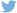 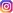 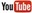 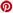 Plus d’informationshttp://www.dieteren.be/dieteren-auto-fr.htmlL’automobile d’une nouvelle ère : l’I.D. VIZZION présente le concept d’une nouvelle génération de berline haute de gamme de Volkswagen.Un saut dans le temps : les commandes virtuelles et la conduite autonome (de niveau 5) propulsent l’I.D. VIZZION à l’horizon 2030.Changement de paradigme : Volkswagen redéfinit les trajets en voiture et l’espace mobile sous les traits design résolument visionnaires de l’I.D. VIZZION. Nouvelles libertés : alliant conduite autonome et connectivité totale, l’I.D. VIZZION donne à ses occupants de nouvelles libertés dans l’utilisation du temps.Troisième dimension : l’interaction avec l’I.D. VIZZION se produit dans un espace tridimensionnel utilisant la réalité augmentée (Microsoft HoloLens).Intelligence artificielle : l’I.D. VIZZION est capable d’apprendre et de communiquer avec ses passagers par l’intermédiaire d’un hôte virtuel grâce à son intelligence artificielle.Chez soi sur la route : Volkswagen réinterprète l’intérieur comme un lounge spacieux et personnalisable.Bien-être à bord : l’I.D. VIZZION vérifie le bien-être de ses occupants et peut réagir en optimisant les réglages de la climatisation ou de l’éclairage d’ambiance, par exemple.La biométrie comme clé : l’I.D. VIZZION reconnaît ses passagers par le biais d’un scanner facial, leur ouvre les portes et effectue des réglages en fonction de leurs profils individuels (comme la musique, l’éclairage d’ambiance et la climatisation).Élégance silencieuse : la propulsion électrique extrêmement silencieuse, l’aérodynamique innovante et les trains roulants confortables font de l’I.D. VIZZION une berline extraordinaire.La famille I.D. s’élargit : le design et l’architecture de l’I.D. VIZZION dévoilent le quatrième modèle de la famille I.D.Le compte à rebours est lancé : la famille I.D. de Volkswagen est une nouvelle génération de véhicules entièrement électriques. Les premiers modèles I.D. seront lancés sur le marché en 2020.Le Groupe Volkswagenwww.volkswagenag.comD’Ieterenhttp://www.dieteren.com/fr